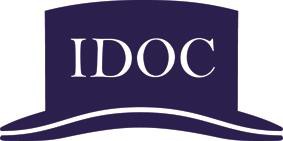 Proxy FormThe undersigned (name + first name) 	hereby authorizes (name + first name)  	to serve as my proxy and vote on my behalf at the International Dressage Officials ClubGeneral Assembly that will be held in Geneva on December 9th , 2017.Date and Signature  	International Dressage Officials ClubHofakker 22990 Wuustwezel (Belgium)Email Secretariat :  secretary@dressage-officials.org